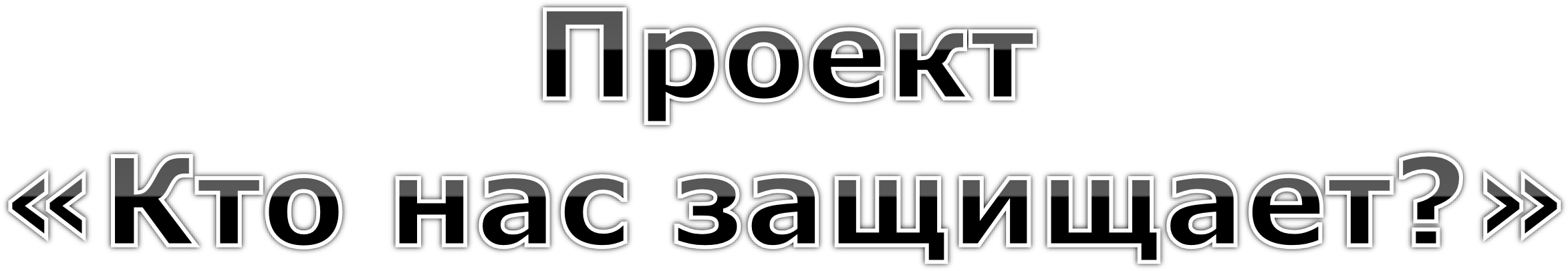 Выполнил: ученик 3 класса Хованец Никита МБОУ СОШ с. Арги -ПагиЧтобы помочь нам обеспечить безопасность повседневной жизни, существуют специальные службы защиты населения: 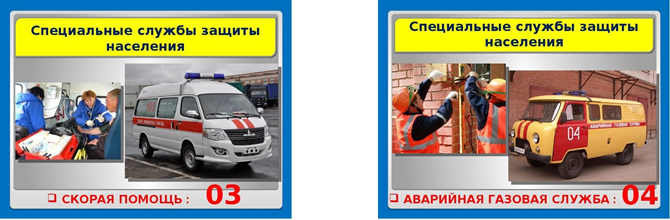 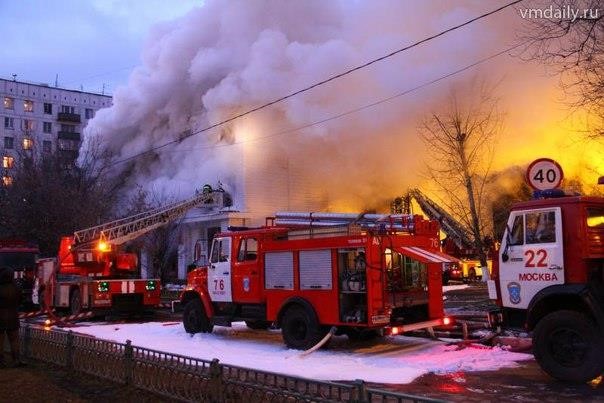 Пожарная служба(01)Пожарная служба относится к числу старейших государственных служб. В 1504 году в царствовании Ивана ІІІ была создана пожарносторожевая охрана.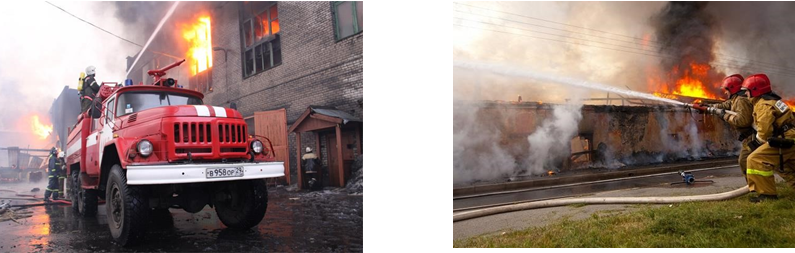 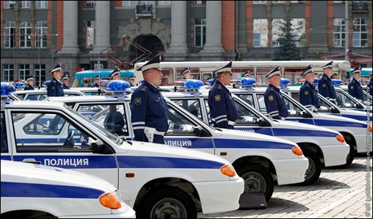 Полиция (02)Полиция предназначена для защиты жизни, здоровья, прав и свобод граждан Российской Федерации, для противодействия преступности, охраны общественного порядка, собственности и для обеспечения общественной безопасности.В 1715 году Петр I создал в России службу охраны общественного порядка и назвал ее полицией.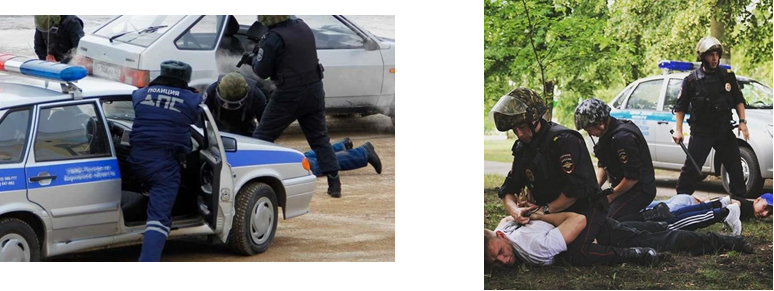 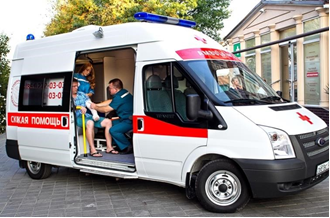 Скорая медицинская помощь (03)Скорая медицинская помощь — вид медицинской помощи, оказываемой гражданам при заболеваниях, несчастных случаях, травмах, отравлениях и других состояниях.Первая станция скорой помощи возникла в 1897 году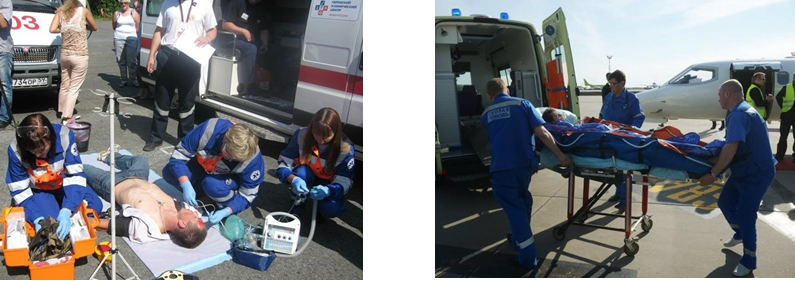 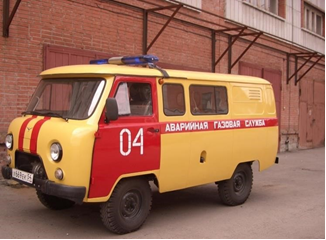 Аварийная газовая служба (04)Как известно, с газом шутки плохи. Утечка газа может стать причиной взрыва или пожара, ее устранением могут заниматься только узкоспециализированные специалисты из газового хозяйства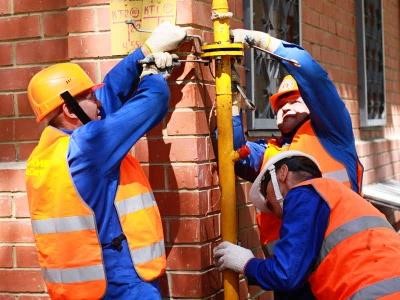 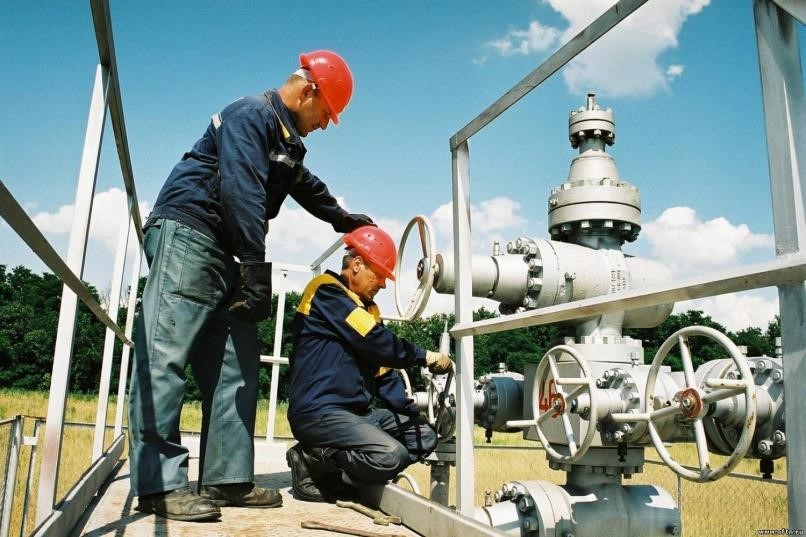 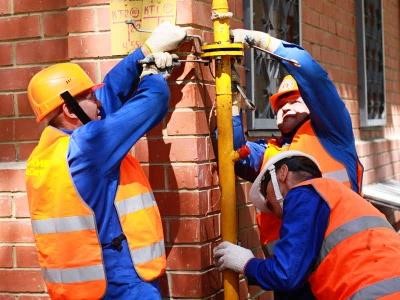 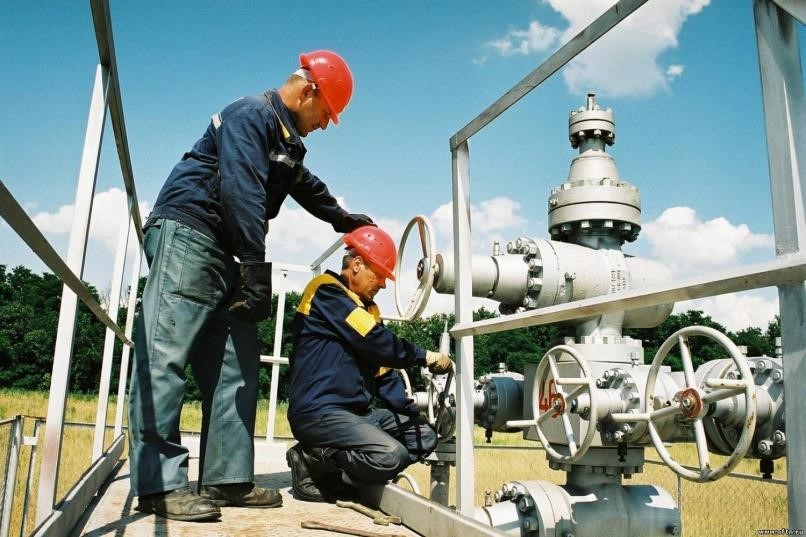 Поисково-спасательная служба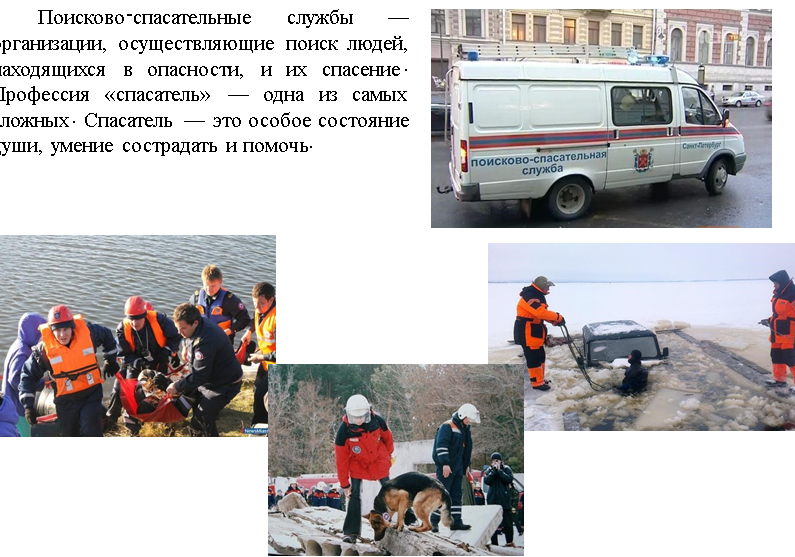 Поисково-спасательная службаАрмия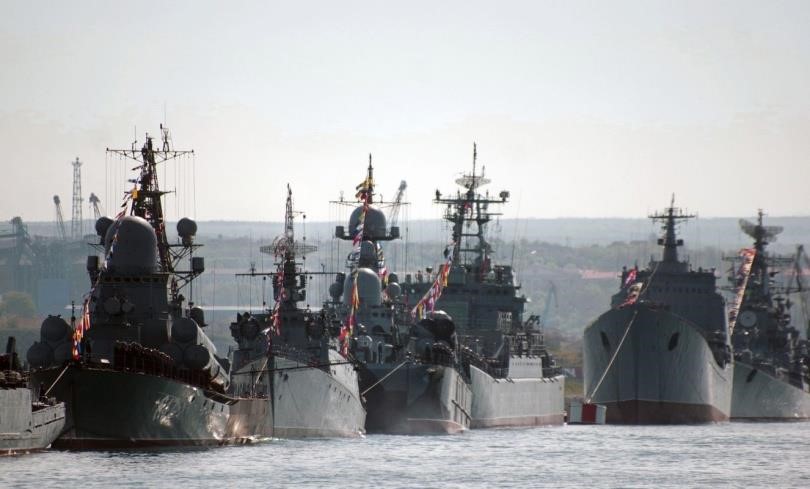 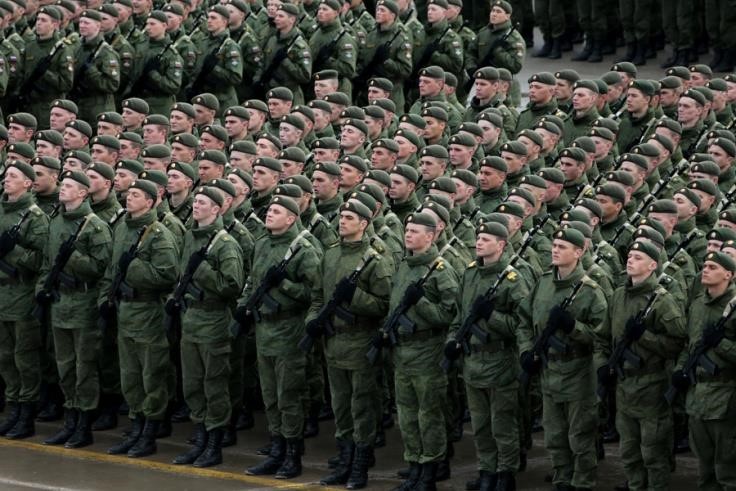 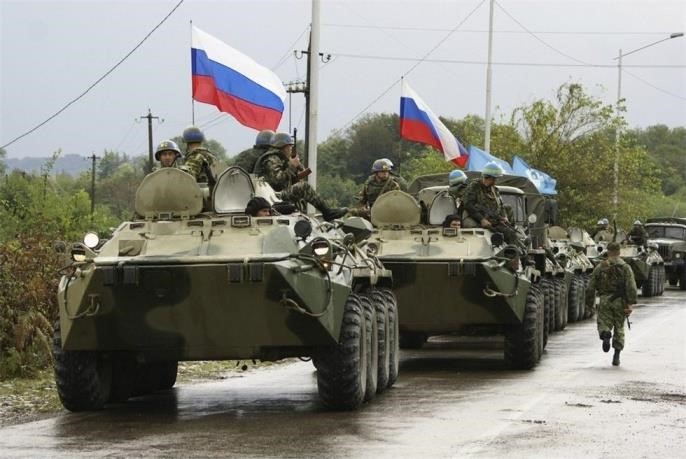 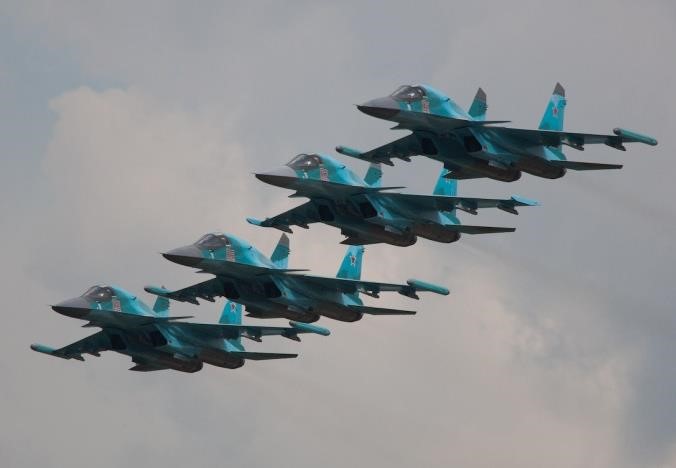 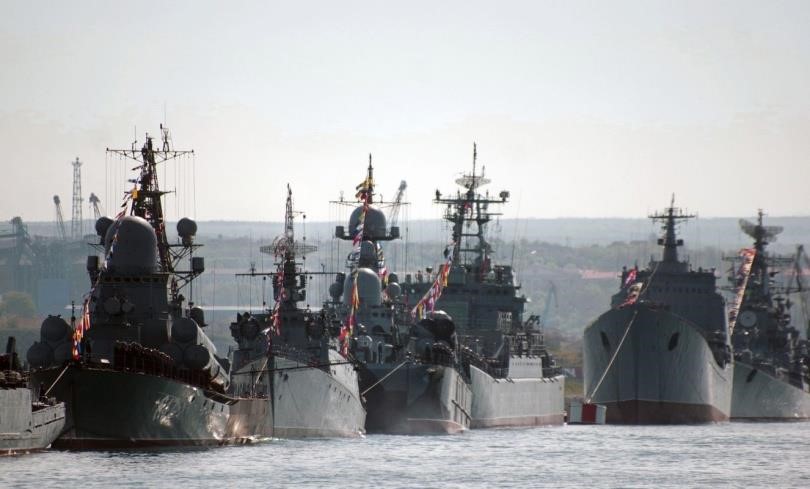 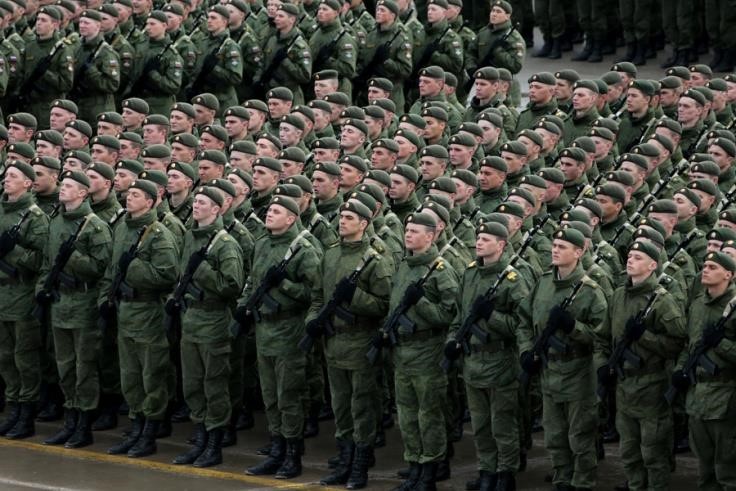 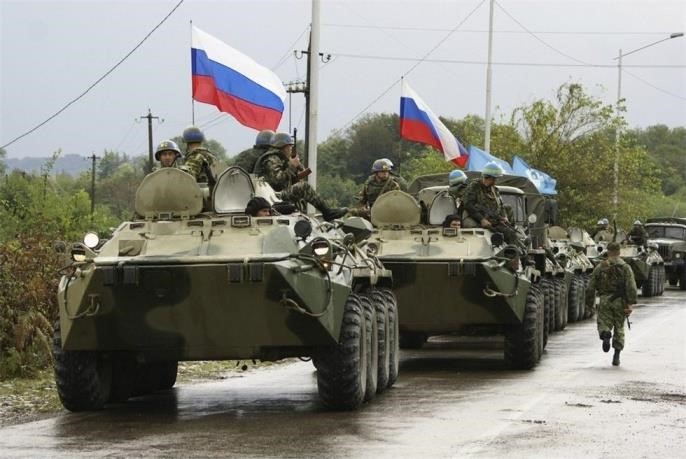 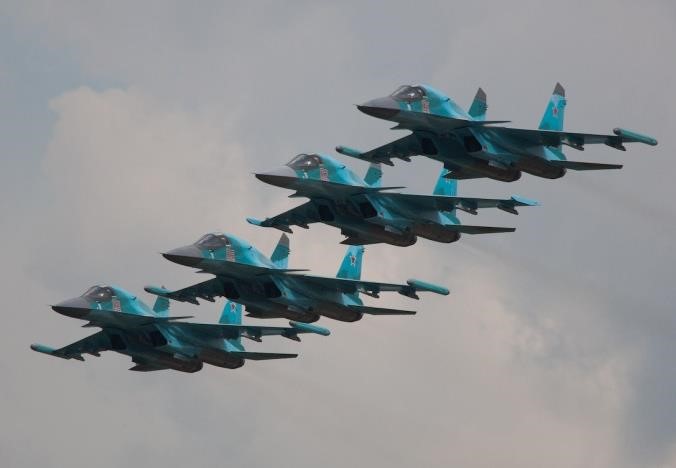 АрмияВыводы. В жизни каждого человека случается немало радостных событий. Но, к сожалению, порой бывает и так, что нам необходима чья-то помощь и защита. Угрозы могут подстерегать нас там, где мы их и не ждем, по дороге домой, в лесу или на рыбалке.Данный проект помог мне узнать, какие службы смогут мне в этом помочь.Выводы. В жизни каждого человека случается немало радостных событий. Но, к сожалению, порой бывает и так, что нам необходима чья-то помощь и защита. Угрозы могут подстерегать нас там, где мы их и не ждем, по дороге домой, в лесу или на рыбалке.Данный проект помог мне узнать, какие службы смогут мне в этом помочь.